[Raportin otsikko][RAPORTIN ALAOTSIKKO][Nimi] | [Kurssin nimi] | [Päivämäärä][Ryhdy toimeen heti][Voit korvata tämän sivun paikkamerkkitekstin valitsemalla sen kokonaan ja ryhtymällä kirjoittamaan. Odota kuitenkin vielä hetki!][Lue ensin muutama vinkki, joiden avulla raportin muotoilu käy helposti. Saatat yllättyä siitä, kuinka helppoa muotoilu on.][Hieno ulkoasu joka kerta][Haluatko lisätä otsikon? Valitse Aloitus-välilehden Tyylit-valikoimasta haluamasi otsikkotyyli.]Kiinnitä huomiota myös kyseisen valikoiman muihin tyyleihin, kuten lainaus, numeroitu luettelo ja luettelomerkein varustettu luettelo, kuten tämä.][Kun valitset kopioitavaa tai muokattavaa tekstiä, saat parhaan lopputuloksen, kun varmistat, ettei valitun alueen alkuun tai loppuun jää välilyöntiä.][KUVANKAUNIS][Kansilehden kuva voi olla hieno, mutta jos se ei sovi raporttiisi, voit vaihtaa sen haluamaksesi kuvaksi helposti.][Poista paikkamerkkikuva. Valitse sitten Lisää-välilehdessä Kuva-vaihtoehto ja valitse sitten haluamasi kuvatiedosto.]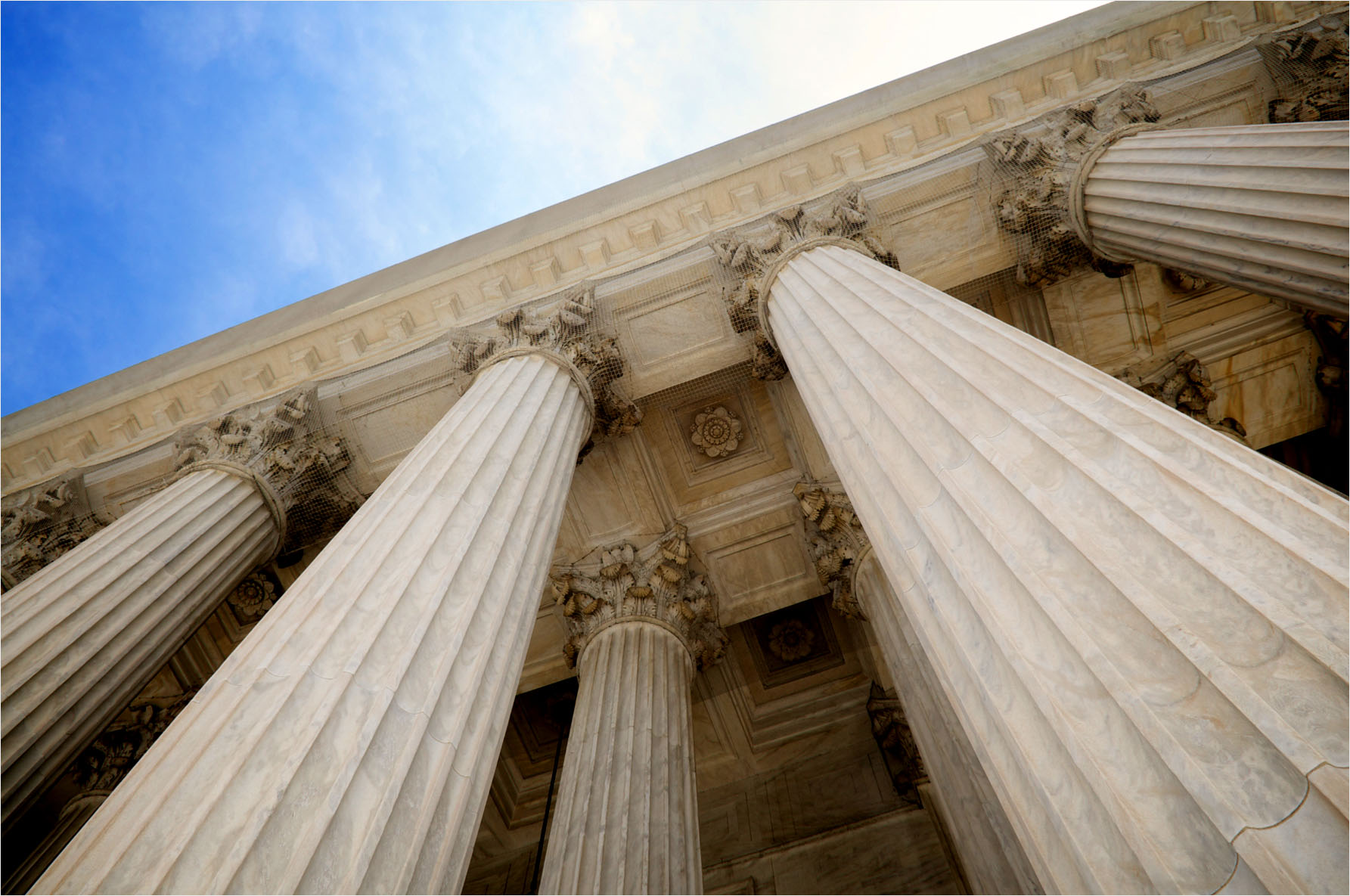 